             Постановление          Главы муниципального образования           «Кошехабльское сельское поселение»«24» сентября 2021г.                                 № 37                                       а. КошехабльОб утверждении комплексной программыпо противодействию коррупции в администрации муниципальном образовании  «Кошехабльское сельское поселение» В соответствии с Федеральным законом РФ от 06.10.2003г. №131-ФЗ «Об общих принципах организации местного самоуправления в РФ», Федерального закона от 25.12.2008г. № 273-ФЗ «О противодействии коррупции», Указом Президента Российской Федерации от 16.08.2021 № 478 «О национальном плане противодействия коррупции на 2021-2024 годы», Уставом МО «Кошехабльское сельское поселение», в целях повышения эффективности мер по противодействию коррупцииПОСТАНОВЛЯЮ:Утвердить комплексную программу «Противодействие коррупции в администрации муниципального образования «Кошехабльское сельское поселение» на 2021 - 2024 годы» (Приложение №1).Контроль за выполнением настоящего постановления возложить на управляющего делами администрации Избашева М.З. Признать утратившим силу Постановление главы МО «Кошехабльское сельское поселение» от 16 ноября 2020 года № 54 «Об утверждении комплексной программы по противодействию коррупции в администрации муниципальном образовании  «Кошехабльское сельское поселение».Разместить настоящее постановление на официальном сайте администрации муниципального образования 	«Кошехабльское сельское поселение» Настоящее постановление вступает в законную силу с момента его опубликования (обнародования). Глава администрацииМО «Кошехабльское сельское поселение»		                 Х.Г. Борсов Приложение №1к постановлению главы муниципального образования  «Кошехабльское сельское поселение»от «24» сентября 2021г. № 37 ПАСПОРТкомплексной программы«Противодействие коррупции в  администрации муниципального образования «Кошехабльское сельское поселение» 1. Характеристика проблемы, на решение которой направлена ПрограммаКомплексная программа «Противодействие коррупции в  администрации муниципального образования «Кошехабльское сельское поселение» (далее - Программа) разработана в соответствии с Федеральным законом от 06.10.2003 г. № 131-ФЗ «Об общих принципах организации местного самоуправления в Российской Федерации», Федеральным законом от 28.12.2008г. № 273-ФЗ «О противодействии коррупции»; Указом Президента Российской Федерации от 16.08.2021 № 478 «О национальном плане противодействия коррупции на 2021-2024 годы», Уставом МО «Кошехабльское сельское поселение». Органы местного самоуправления поселения обладают полномочиями, связанными с распределением финансовых средств, достаточной степенью свободы действий, вызванной спецификой работы, высокой степенью контактов с гражданами и организациями. Объективно эти факторы наряду с другими субъективными факторами создают условия для развития коррупции. Антикоррупционная работа в Администрации поселения ведется на постоянной основе. Поскольку формы коррупции способны оперативно видоизменяться, недостаточно полагать, что бороться с ней можно одноразовыми бессистемными акциями. Поэтому борьба с коррупцией должна носить, прежде всего, предупредительный характер.Коррупция как социальный процесс носит латентный характер. Объективно оценить ее уровень без серьезных и масштабных социологических исследований практически невозможно. Принципиальную роль играет морально-этическая антикоррупционная позиция руководства, должностных лиц органов местного самоуправления, поэтому следует вести речь об этических и нормативных правовых мерах борьбы с коррупцией, формировании в обществе негативного отношения к коррупции как к явлению.Так как коррупция базируется на доступе (или, наоборот, на отсутствии доступа) к определенной информации, возникает необходимость совершенствовать технологии доступа общественности к информационным потокам.Таким образом, устранить коррупционные проявления в сфере деятельности органов местного самоуправления поселения возможно только в результате:- последовательной системной комплексной работы по разработке и внедрению новых правовых, организационных и иных механизмов противодействия коррупции в органах местного самоуправления;- совершенствования антикоррупционного просвещения, обучения, воспитания и формирования в обществе негативного отношения к коррупции как явлению;- обеспечения прозрачности в деятельности органов местного самоуправления.2. Цели и задачи Программы, сроки и этапы ее реализацииОсновной целью Программы является повышение эффективности деятельности органов местного самоуправления за счет снижения коррупционных рисков.Для достижения поставленной цели необходимо решение следующего комплекса взаимосвязанных задач:повышение уровня открытости деятельности органов местного самоуправления - это одно из важнейших направлений в рамках Программы, позволяющее принимать обоснованные и адекватные решения по профилактике коррупции. Реализуется задача разработкой механизмов оценки коррупционных рисков при осуществлении деятельности органов местного самоуправления с использованием различных форм общественного контроля, опубликованием общественно значимой информации о деятельности органов местного самоуправления, проведением консультаций и «круглых столов» по проблемам борьбы с коррупцией, регламентацией исполнения органами местного самоуправления отдельных полномочий;совершенствование механизма кадрового обеспечения органов местного самоуправления. Обеспечение качественного отбора кандидатов на замещение должностей муниципальной службы – неотъемлемая часть антикоррупционной Программы, направленная на недопущение поступления на муниципальную службу граждан, не отвечающих требованиям, предъявляемым к муниципальной служащим, преследующих противоправные корыстные цели, а также устранение предпосылок нарушений служебной дисциплины, минимизация возможностей возникновения конфликта интересов;повышение уровня материального стимулирования профессионального и добросовестного исполнения должностных обязанностей работниками органов местного самоуправления. Реализуется созданием действенной системы материальных и моральных стимулов;осуществление комплекса мер, направленных на улучшение управления органами местного самоуправления в социально – экономической сфере, включающих в себя:- регламентацию использования муниципального имущества и муниципальных ресурсов, передачи прав на использование такого имущества и его отчуждения;- обеспечение контроля за выполнением принятых контрактных обязательств, прозрачностью процедур закупок.4. Система программных мероприятийДля решения поставленных в рамках Программы задач предусматривается реализация конкретных мероприятий, перечень которых с указанием ответственных исполнителей и сроков исполнения, представлен в приложении к настоящей Программе.5. Объем и источники финансирования ПрограммыБюджет поселения:        2021 г. – 25,0 тыс. руб.; 2022 - 25,0 тыс. руб., 2023г. - 25,0 тыс. руб., 2024г. - 25,0 тыс. руб. 6. Ожидаемые результаты и оценка социально-экономической эффективности реализации ПрограммыПоэтапная реализация Программы позволит существенно снизить коррупционные риски в органах местного самоуправления, таким образом повысить эффективность их работы.Повышение уровня открытости деятельности органов местного самоуправления позволит обеспечить функционирование механизмов по борьбе с коррупцией в органах местного самоуправления за счет использования механизмов общественного контроля. Регламентация исполнения сотрудниками органов местного самоуправления должностных обязанностей позволит существенно снизить коррупционные риски при исполнении должностных обязанностей. Совершенствование механизма кадрового обеспечения органов местного самоуправления позволит минимизировать возможности проникновения на муниципальную службу лиц, преследующих противоправные цели, повысит исполнительскую дисциплину сотрудников, а также повысит качество выполнения ими должностных обязанностей.Оценка эффективности реализация Программы осуществляется на основе сравнительного анализа целевых показателей (индикаторов) программы по годам.   7. Система организации контроля за ходом реализации ПрограммыОбщее руководство и контроль за ходом реализации Программы возлагается на управляющего делами администрации поселения. Исполнители программных мероприятий являются ответственными за выполнение конкретных мероприятий Программы и представляют Главе поселения информацию о ходе и результатах исполнения Программы.Приложение к комплексной программе «Противодействие коррупции в администрации МО «Кошехабльское сельское поселение» на 2021 - 2024 годы»Перечень программных мероприятий с указанием сроков их реализации.РЕСПУБЛИКА АДЫГЕЯАДМИНИСТРАЦИЯ Муниципального образования «КОШЕХАБЛЬСКОЕ СЕЛЬСКОЕ ПОСЕЛЕНИЕ»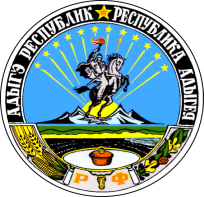 АДЫГЭ РЕСПУБЛИКМУНИЦИПАЛЬНЭ ГЪЭПСЫКIЭ ЗИIЭ«КОЩХЬАБЛЭ КЪОДЖЭ ПСЭУПI»Сроки реализации программы2021 - 2024 годы Разработчик программыАдминистрация  муниципального образования «Кошехабльское сельское поселение»Участники программыАдминистрация  муниципального образования «Кошехабльское сельское поселение»Наименование государственной программы Российской Федерации, или наименование подпрограммы государственной программы Российской Федерации, или наименование непрограммного направления деятельности- Федеральный закон от 06.10.2003г. № 131-ФЗ «Об общих принципах организации местного самоуправления в Российской Федерации»;- Федеральный закон от 25.12.2008 г. № 273-ФЗ «О противодействии коррупции»;- Указом Президента Российской Федерации от 29.06.2018 № 378 «О национальном плане противодействия коррупции»Реквизиты документа, которым утверждена программаПостановление главы муниципального образования «Кошехабльское сельское поселение» от «24» сентября 20201. № 37Цели программы и их значения по годам реализацииОсновные цели Программы: - защита законных интересов граждан, общества и государства от угроз, связанных с коррупцией; - повышение эффективности деятельности органов местного самоуправления за счет снижения коррупционных рисков.Задачи программыЗадачи Программы:- повышение уровня открытости деятельности органов местного самоуправления;- регламентация исполнения органами местного самоуправления полномочий;- совершенствование механизма кадрового обеспечения органов местного самоуправления;- повышение уровня материального стимулирования профессионального и добросовестного исполнения должностных обязанностей сотрудниками органов местного самоуправления;- осуществление комплекса мер, направленных на улучшение управления органами местного самоуправления в социально – экономической сфере.Параметры финансового обеспечения реализации программы.Мероприятия программы реализуются за счет средств бюджета муниципального образования «Кошехабльское сельское поселение».Средства бюджета муниципального образования «Кошехабльское сельское поселение». – 25,0 тыс. руб.№ п/пМероприятияОтветственный исполнительСроки реализацииОбъем финансирования 1.Организационное обеспечение реализации антикоррупционной политикиОрганизационное обеспечение реализации антикоррупционной политикиОрганизационное обеспечение реализации антикоррупционной политикиОрганизационное обеспечение реализации антикоррупционной политики1.1.Обеспечение реализации антикоррупционной политики в деятельности администрации МО «Кошехабльское сельское поселение» (далее - администрация)Руководство администрациипостоянноНе требует финансирования1.2Подготовка предложений и проектов соответствующих нормативных правовых актов для приведения их в соответствие с вновь принятыми федеральными нормативными правовыми актами и нормативными правовыми актами Республики Адыгея, направленных на реализацию мер по противодействию коррупции  Специалисты по правовым вопросамв течение2021-2024гг., по мере необходимостиНе требует финансирования1.3Работа по поддержанию подразделов официальных сайтов администрации, посвященных вопросам противодействия коррупции, в актуальном состоянииСпециалисты по правовым вопросамежемесячно2021г. - 15 600 руб. 2022г. - 16 800 руб. 2023г. - 18 000 руб. 2024г. - 19 200 руб. 1.4.Анализ работы с обращениями граждан, содержащими сведения о наличии коррупционных факторов и признаков коррупционных правонарушенийУправляющий делами ежеквартальноНе требует финансирования1.5.Рассмотрение хода реализации плана мероприятий по противодействию коррупции в администрации на 2021 - 2024 годыУправляющий деламиIV квартал 2021 г.IV квартал 2022 г.IV квартал 2023 г.IV квартал 2024 г.Не требует финансирования2.Противодействие коррупции при прохождении муниципальной службыПротиводействие коррупции при прохождении муниципальной службыПротиводействие коррупции при прохождении муниципальной службыПротиводействие коррупции при прохождении муниципальной службы2.1.Предъявление в установленном законом порядке квалификационных требований к гражданам, претендующим на замещение должностей муниципальной службыСпециалист по кадровым вопросам в течение 2021-2024 гг., при заключении трудового договораНе требует финансирования2.2.Ознакомление вновь принятых муниципальных служащих администрации по вопросам прохождения муниципальной службы, этики поведения муниципального служащего, возникновения конфликта интересов, ответственности за совершение должностных правонарушенийСпециалист по кадровым вопросамв течение 2021-2024 гг., при заключении трудового договораНе требует финансирования2.3.Обеспечение представления муниципальными служащими администрации (в соответствии с утвержденным перечнем должностей муниципальной службы в администрации) сведений о доходах об имуществе и обязательствах имущественного характера, а также сведений о доходах, об имуществе и обязательствах имущественного характера своих супруги (супруга) и несовершеннолетних детейСпециалист по кадровым вопросамежегоднодо 30 апреля Не требует финансирования2.4.Проведение проверок достоверности и полноты сведений о доходах, об имуществе и обязательствах имущественного характера, представляемых гражданами, претендующими на замещение должностей муниципальной службы, муниципальными служащими, в соответствии с нормативными правовыми актами Российской Федерации, проверок соблюдения муниципальными служащими ограничений, запретов, обязанностей и требований, установленных на муниципальной службеСпециалист по кадровым вопросам в течение 2021-2024 гг., на основании поступившей информации Не требует финансирования2.5.Осуществление контроля за соответствием расходов муниципальных служащих, руководителей подведомственных учреждений, и членов их семей их доходам в соответствии с законодательством Специалист по кадровым вопросам в течение 2021-2024 гг., на основании поступившей информацииНе требует финансирования2.6.Размещение на официальном сайте администрации сведений о доходах, расходах, об имуществе и обязательствах имущественного характера муниципальных служащих, их супругов и несовершеннолетних детейСпециалист по кадровым вопросамв соответствии с законодательствомНе требует финансирования2.7.Внесение изменений в перечень конкретных должностей муниципальной службы, при замещении которых муниципальные служащие обязаны представлять сведения о своих доходах, об имуществе и обязательствах имущественного характера, а также сведения о доходах, об имуществе и обязательствах имущественного характера своих супруги (супруга) и несовершеннолетних детейСпециалист по кадровым вопросампо мере необходимостиНе требует финансирования2.8.Принятие мер по выявлению и устранению причин и условий, способствующих возникновению конфликта интересов на муниципальной службе, обеспечение деятельности комиссии по соблюдению требований к служебному поведению муниципальных служащих и урегулированию конфликта интересов, образованной в администрации Управляющий делами в течение 2021-2024 гг., на основании поступившей информацииНе требует финансирования2.9. Своевременное уведомление представителя нанимателя о фактах обращения в целях склонения муниципального служащего к совершению коррупционных правонарушенийМуниципальныеслужащиев соответствии с законодательствомНе требует финансирования2.10.Своевременное уведомление представителя нанимателя о выполнении иной оплачиваемой работы в соответствии с ч. 2 ст. 11 Федерального закона от 02.03.2007 №25-ФЗ «О муниципальной службе в Российской Федерации»Муниципальныеслужащиев течение 2021-2024 гг., на основании поступленияуведомленияНе требует финансирования2.11.Своевременное уведомление о фактах получения подарка в связи с протокольными мероприятиями, служебными командировками и другими официальными мероприятиями, участие в которых связано с должностным положением или исполнением должностных обязанностейМуниципальные служащиев течение 2021-2024 гг. Не требует финансирования2.12Проведение профилактических бесед и распространение информационных материалов в целях доведения до лиц, замещающих должности муниципальной службы в администрации, положений законодательства Российской Федерации о противодействии коррупцииСпециалист по кадровым вопросамв течение 2021-2024 гг.Не требует финансирования2.13Осуществление контроля за соблюдением лицами, замещающими должности муниципальной службы, требований законодательства Российской Федерации о противодействии коррупции, касающихся предотвращения и урегулирования конфликта интересов, в том числе за привлечением таких лиц к ответственности в случае их несоблюденияУправляющий делами,  Специалист по кадровым вопросамв течение 2021-2024 гг. Не требует финансирования2.14Своевременная актуализация сведений, содержащихся в личных делах муниципальных служащих, в анкетах, предоставляемых при назначении на должности муниципальной службы и поступлении на муниципальную службу, об их родственниках и свойственниках в целях выявления возможного конфликта интересовСпециалист по кадровым вопросам в течение 2021-2024 гг.Не требует финансирования2.15Участие муниципальных служащих, работников, в должностные обязанности которых входит участие в противодействии коррупции, в мероприятиях по профессиональному развитию в области противодействия коррупции, в том числе их обучение по дополнительным профессиональным программам в области противодействия коррупцииСпециалист по кадровым вопросам в течение 2021-2024 гг.Не требует финансирования2.16Участие лиц, впервые поступивших на муниципальную службу или на работу в соответствующие организации и замещающих должности, связанные с соблюдением антикоррупционных стандартов, в мероприятиях по профессиональному развитию в области противодействия коррупцииСпециалист по кадровым вопросам в течение 2021-2024 гг.Не требует финансирования2.17Участие муниципальных служащих, работников, в должностные обязанности которых входит участие в проведении закупок товаров, работ, услуг для обеспечения государственных (муниципальных) нужд, в мероприятиях по профессиональному развитию в области противодействия коррупции, в том числе их обучение по дополнительным профессиональным программам в области противодействия коррупцииСпециалист по кадровым вопросамв течение 2021-2024 гг.Не требует финансирования3.Проведение антикоррупционной экспертизы нормативных правовых актов (НПА) и их проектовПроведение антикоррупционной экспертизы нормативных правовых актов (НПА) и их проектовПроведение антикоррупционной экспертизы нормативных правовых актов (НПА) и их проектовПроведение антикоррупционной экспертизы нормативных правовых актов (НПА) и их проектов3.1.Проведение экспертизы нормативных правовых актов администрации и их проектов на наличие положений коррупционного характераСпециалисты по правовым вопросам  постоянноНе требует финансирования3.2.Своевременное устранение выявленных при проведении антикоррупционной экспертизы коррупциогенных факторовСпециалисты по правовым вопросам в течение 5календарных дней послевыявленияНе требует финансирования3.3.Своевременное устранение в нормативных правовых актах и их проектах коррупциогенных факторов, выявленных органами прокуратуры, юстицииСпециалисты по правовым вопросамв установленный срокНе требует финансирования3.4.Своевременное и обязательное рассмотрение заключений по результатам независимой антикоррупционной экспертизыСпециалисты по правовым вопросамв течение 30рабочих днейНе требует финансирования3.5.Мониторинг правоприменения положений муниципальных НПА, регулирующих вопросы предоставления муниципальных и государственных услуг с целью выявления факторов, влияющих на качество предоставления данных услуг. Направление НПА и их проектов в прокуратуру. Принятие мер по устранению выявленных факторовСпециалисты по правовым вопросампостоянноНе требует финансирования3.6.Рассмотрение на заседаниях рабочей группы вопросов  правоприменительной практики по результатам вступивших в законную силу решений судов, арбитражных судов о признании недействительными ненормативных правовых актов, незаконными решений и действий (бездействия) органов и их должностных лиц администрации Кольского района в целях выработки и принятия мер по предупреждению и устранению причин выявленных нарушений.Управляющий делами, Специалисты по правовым вопросамежеквартально, в случаевступления решения суда в законную силуНе требует финансирования4.Противодействие коррупции при размещении муниципального заказаПротиводействие коррупции при размещении муниципального заказаПротиводействие коррупции при размещении муниципального заказаПротиводействие коррупции при размещении муниципального заказа4.1.Обеспечение соблюдения законодательства РФ и иных нормативных правовых актов о контрактной системе в сфере закупок товаров, работ, услуг для обеспечения государственных и муниципальных нуждКонтрактный управляющий постоянно,при размещении заказовНе требует финансирования4.2.Осуществление контроля в сфере закупокУправление муниципального финансового контроля МО «Кошехабльский район»в соответствии с планомНе требует финансирования4.3.Контроль за целевым использованием бюджетных средствУправление муниципального финансового контроля МО «Кошехабльский район»постоянноНе требует финансирования5.Организация взаимодействия с органами государственной власти и общественными организациями по реализации государственной политике в области противодействия коррупцииОрганизация взаимодействия с органами государственной власти и общественными организациями по реализации государственной политике в области противодействия коррупцииОрганизация взаимодействия с органами государственной власти и общественными организациями по реализации государственной политике в области противодействия коррупцииОрганизация взаимодействия с органами государственной власти и общественными организациями по реализации государственной политике в области противодействия коррупции5.1.Организация взаимодействия с правоохранительными органами по вопросам противодействия коррупцииУправляющий  деламипо мере необходимостиНе требует финансирования5.2.Обеспечение участия представителей общественных объединений и организаций в заседаниях рабочих групп, совещательных и вспомогательных органов при администрации при рассмотрении ими вопросов, связанных с противодействием коррупцииСпециалисты по правовым вопросам в течение2021-2024 гг.Не требует финансирования6Повышение уровня правосознания граждан и популяризации антикоррупционных стандартов (антикоррупционное просвещение и пропаганда)Повышение уровня правосознания граждан и популяризации антикоррупционных стандартов (антикоррупционное просвещение и пропаганда)Повышение уровня правосознания граждан и популяризации антикоррупционных стандартов (антикоррупционное просвещение и пропаганда)Повышение уровня правосознания граждан и популяризации антикоррупционных стандартов (антикоррупционное просвещение и пропаганда)6.1.Размещение на сайте органов местного самоуправления муниципального образования «Кошехабльское сельское поселение» правовых актов и иных материалов по вопросам противодействия коррупцииСпециалисты по правовым вопросампри принятии правовых актов и поступлении иных материаловНе требует финансирования6.2.Участие представителя администрации в научно-представительских мероприятиях по вопросам противодействия коррупции, организованных научными организациями, образовательными учреждениями и институтами гражданского обществаУправляющий делами в течение 2021-2024 гг., по мере необходимостиНе требует финансирования6.3.Проведение «прямых линий» с гражданами по вопросам антикоррупционного просвещения, приуроченных к Международному дню противодействия коррупции - 9 декабря.Глава МО «Кошехабльское сельское поселение», Управляющий деламиежегодноНе требует финансирования6.4.Освещение в разделах «Новости» и «Пресс-релизы» на официальном сайте администрации деятельности по противодействию коррупции в администрации Специалисты по правовым вопросамежеквартальноНе требует финансирования6.5. Изготовление информационных стендов, баннеров, брошюр,  связанных с антикоррупционной деятельностью для размещения на территории сельского поселенияСпециалисты по правовым вопросамв течение 2021-2024 гг., по мере необходимости2021г. - 9 400 руб., 2022г. - 8 200 руб., 2023г. - 7 000 руб., 2024г. - 5 800 руб.7Организация контроля за исполнением и своевременной корректировкой мероприятий планаОрганизация контроля за исполнением и своевременной корректировкой мероприятий планаОрганизация контроля за исполнением и своевременной корректировкой мероприятий планаОрганизация контроля за исполнением и своевременной корректировкой мероприятий плана7.1.Подготовка отчета о реализации Плана мероприятий противодействия коррупции в администрации на 2021-2024 гг.Специалисты по правовым вопросампо требовании Министерства юстицииРоссийской Федерации по Республике Адыгея,не реже 1 раза в годНе требует финансирования 7.2.Корректировка Плана мероприятий противодействия коррупции в администрации на 2021-2024 гг., в соответствии с Планом основных мероприятий по противодействию коррупции в Республике Адыгея на соответствующий периодСпециалисты по правовым вопросамвесь период, в течение1 месяца с моментавнесения измененийНе требует финансирования